بسم الله الرحمن الرحيماختبار نهاية الفصل الدراسي الأول  – ( الدور الأول ) – للعام الدراسي 1445هـالسؤال الأول : فهم المقروء :      قبل اكتشاف الأنسولين كان داء السكري من الأمراض المخيفة التي كان مصير صاحبها هو الموت ، كان السكري يساهم في تفاقم حالة المريض، وكان العلاج الأكثر فعالية هو وضع نظام غذائي صارم للغاية من أجل الاحتفاظ بالسكر إلى الحد الأدنى.والأنسولين مادةً تُفرزها غُدَّةُ البنكرياس، وتنظم نسبة السكر في الدم في حال ارتفاعها. عرف الأطباء منذ زمن غير قصير طبيعة مرض السكري، وشخصوا الحالة، وعرفوا الأسباب، لكن المشكلة كانت في كيفية استخلاص الأنسولين منْ غُدّة البنكرياس، وكيفية تزويد المريض بها.فقد توصل العلماء إلى أن البنكرياس له وظايفتان إنتاج عصارات الجهاز الهضمي ، وإنتاج مادة تعمل على تنظيم سكر الجلوكوز ، كان هذا هو المفتاح لو تم حل اللغز سوف يتم حل لغز داء السكري ولكن التقدم كان بطئيًا  وقد ظلت هذه المشكلة قائمة حتى تمكن الطبيب الكندي فريدريك بانتنغ عام ١٩٢١م من استخراج أول كمية من الأنسولين من بنكرياس أحد الكلاب  وحقن بانتنغ بها مريضًا مشرفًا على الموت فتحسنت صحته. وقد توافد المرضى على بانتنغ  فكان الواحد منهم يدخل إليه محمولاً ثم يخرج من عنده وقد تحسنت حالته. وبذلك تقدّم العلمُ خُطوةً في علاج مرض السكري، حصل على أساسها بانتنغ على جائزة نوبل تقديرًا له على إنجازه العظيم..            8- لماذا كان مرض السكري مخيفا في بادئ الأمر ؟.................................................................................................9 – ما وظيفة البنكرياس ؟  ...........................................................................................10 – هل الالتزام بنظام غذائي صحي ضروري لمريض السكري أم الأنسولين وحده يكفي ؟.................................................................................................................  السؤال الثاني  : الصنف اللغوي  :  السؤال الثالث :الوظيفة النحوية    السؤال الرابع  :الأسلوب اللغوي    السؤال الخامس : الرسم الإملائي  :    ** اختر الإجابة الصحيحة : السؤال السادس  : الرسم الكتابي :      اكتب ما يلي بخط الرقعة                   قبل اكتشاف الأنسولين كان داء السكري من الأمراض المخيفة...................................................................................................................................................................................................................................................................................................................................................................................................................................................................................................................................................................................................................................................................................................................................................................................................................................................................................................................................................................................................................................................................................................................................................................................................................................................................................................................................................................................................................................................................................................................................................................................................   ـــــــــــــــــــــــــــــــــــــــــــــــــــــــــــــــــــــــــــــــــــــــــــــــــــــــــــــــــــــــــــــــــــــــــــــــــــــــــــــــــــــــــــــــــــــــــــــــــــــــــــــانتهت الأسئلةمــــع تمنياتي لكم بالـتــوفـيــق والـنـجـــاح 0بسم الله الرحمن الرحيماختبار نهاية الفصل الدراسي الأول  – ( الدور الأول ) – للعام الدراسي 1445هـالسؤال الأول : فهم المقروء :      كَانَ الْخَلِيفَةُ الْعَبَّاسِيُّ الْمَأْمُونُ يُحِبُّ العَدْلَ، وَيُكْرِمُ الْقُضَاةَ المقسطين، وَيَسْأَلُ عَنْ أَحْوَالِهِمْ. وَذَاتَ يَوْمٍ جَاءَهُ رَجُلٌ مِنْ بَلْدَةٍ بَعِيدَةٍ فَسَأَلَهُ الْخَلِيفَةُ: - كَيْفَ حَالُ الْقَاضِي مَعَكُمْ؟ فَقَالَ الرَّجُلُ: "مَعَاذَ اللَّه يَا أَمِيرَ الْمُؤْمِنِينَ إِنْ لَدَيْنَا قَاضِيَاً لا يَفْهَمُ، وَحَاكِما لا يَرْحَمُ."فَشَعَرَ الْخَلِيفَةُ بِالْغَضَبِ وَصَاحَ: "وَيْحَكَ، وَكَيْفَ ذَلِكَ؟!"أَجَابَ الرَّجُلُ: سَأَحْكِي لَكَ يا أَمِيرَ الْمُؤْمِنِينَ وَاحِدَةً مِنْ حِكَايَاتِهِ: كُنتُ أَطْلُبُ رَجُلاً أَرْبَعَةً وَعِشْرِينَ دِرْهَمَا، وَالرَّجُلُ يُمَاطِلُ في رَدِّهَا لِي، فَأَخَذْتُهُ إِلَى الْقَاضِي . وَقُلْتُ لَهُ: يَا سَيِّدِي، لِي عِنْدَ هَذا الرَّجُلِ أَرْبَعَةٌ وَعِشْرُونَ دِرْهَما . فَقَالَ لَهُ الْقَاضِي: رُدَّ لِلرِّجُلِ مَالَهُ.فَقَالَ الرَّجُلُ: أصْلَحَ اللهُ القَاضِي عِنْدِي حِمَارٌ أعمل عَلَيْهِ فَأَكْسَبُ أَرْبَعَةَ دَرَاهِمَ كُلِّ يَوْمٍ... وَأَخَذْتُأُوَفِّر كل ُيَوْمٍ دِرْهَمَيْنِ، حَتَّى صَارَ عِنْدِي بَعْدَ اثْنَيْ عَشَرَ يَوْمًا أَرْبَعةٌ وَعِشْرُونَ دِرْهَمًا، وَحِينَمَا ذَهَبْتُ إلى هَذَا الرَّجُلِ وَأَشَارَ إِلَيَّ - لَمْ أَجِدْهُ، وَظَلَّ غَائِبًا حَتَّى اليَوْمَ.  فَسَأَلَهُ القَاضِي وَأَيْنَ الدَّرَاهِمَ الآنَ؟رَدَّ الرَّجُلُ: لَقَدْ أنفقتها.  فَعَادَ القَاضِي يَسْأَلُهُ: وَمَتَى سَتَعِيدُ لِلرَّجُلِ دَرَاهِمَهُ.فَقَالَ الرَّجُلُ : أَرَى أَنْ تَحْبِسَهُ اثْنَيْ عَشَرَ يَوْمًا حَتَّى أَجْمَعَ لَهُ أَرْبَعًة وَعِشْرِينَ دِرْهَمًا فَأُعْطِيها لَهُ؛ لأنني أَخْشَى إِنْ جَمَعْتُهَا وَهُوَ حُرٌّ لم أجدهُ فَأَصْرِفهَا ثَانِيَةً ....  ضَحِكَ الْمَأْمُونُ وَقَالَ: وَمَاذَا فَعَلَ القَاضِي؟فَقَالَ الرَّجُلُ: لَقَدْ حَبَسَنِي يَا أَمِيرَ الْمُؤْمِنِينَ اثْنَيْ عَشَرَ يَوْمًا لَأَسْتَرْجِعَ دَرَاهِمِي. فَازْدَادَ ضَحِكُ الْمَأْمُونُ وَأَمَرَ بِعَزْلِ ذَلِكَ الْقَاضِي.8- ماذا تفعل لو كنت مكان القاضي لتحل المشكلة ؟.................................................................................................9- لماذا لم يرد صاحب الدين المال لصاحبه؟......................................................................................10 - ما صفات القاضي في بلاد الرجل حسب رأيه؟..............................................................................................................................................  السؤال الثاني  : الصنف اللغوي  :  السؤال الثالث :الوظيفة النحوية    السؤال الرابع  :الأسلوب اللغوي   ـــــــــــــــــــــــــــــــــــــــــــــــــــــــــــــــــــــــــــــــــــــــــــــــــــــــــــــــــــــــــــــــــــــــــــــــــــــــــــــــــــــــــــــــــــــــــــــــــــــــــــــــــــــــــــــــــــــــــ  السؤال الخامس : الرسم الإملائي  :    ** اختر الإجابة الصحيحة : السؤال السادس  : الرسم الكتابي :      اكتب ما يلي بخط الرقعة                  تنافس همة المواطن السعودي جبل طويق علوا ويعانق طموحه عنان السماء...................................................................................................................................................................................................................................................................................................................................................................................................................................................................................................................................................................................................................................................................................................................................................................................................................................................................................................................................................................................................................................................................................................................................................................................................................................................................................................................................................................................................................................................................................................................................................................................................   ـــــــــــــــــــــــــــــــــــــــــــــــــــــــــــــــــــــــــــــــــــــــــــــــــــــــــــــــــــــــــــــــــــــــــــــــــــــــــــــــــــــــــــــــــــــــــــــــــــــــــــــانتهت الأسئلةمــــع تمنياتي لكم بالـتــوفـيــق والـنـجـــاح 0إعداد موقع منهجيwww.mnhaji.com رابط التليجرام https://t.me/mnhajicomبسم الله الرحمن الرحيماختبار نهاية الفصل الدراسي الأول  – ( الدور الأول ) – للعام الدراسي 1445هــــــــــــــــــــــــــــــــــــــــــــــــــــــــــــــــــــــــــــــــــــــــــــــــــــــــــــــــــــــــــــــــــــــــــــــــــــــــــــــــــــــــــــــــــــــــــــــــــــــــــــــــــــــــــالسؤال الأول : فهم المقروء :      الطباعة منذ القدم هي إعادة نسخ الكلمات، والرّسومات، والزّخارف على الورق، أو النّسيج بطريقةٍ ميكانيكية، كانت الطباعة لدى الحضارات القديمة مُتمثلةً في الأختام، التي توضع في الرّسائل الملكية أو الخاصة كان الصينيون هم أوّل من ابتكر وسيلةً للطباعةِ على الورق، ، وقد بدأوا في القرن الأول الميلادي طباعة الرّسومات والزّخارف على الأقمشة، ومع انتشار الديانة البوذية في القرن الثاني الميلادي وزيادة الطّلب على كتب التّعاليم البوذية قام الصينيون بحفرِ الكتابة على قوالبَ خشبية. وقاموا بعمل تقنية تجميع الحروف التي استخدمت فيما بعد، ولكنّها لم تكن عمليّةً لعدم وجود أبجديةٍ للصينية القديمة، واعتماد اللغة على الرّموز التي تقارب أربعين ألفِ رمز، فكان من المُستحيل تجميع الأحرف تلك لطباعة كتاب، ظهرت أول آلةٍ للطباعة بالشّكل الحديث في ألمانيا، على يد يوهانز غوتنبرغ في منتصف القرن الخامس عشر، بعد أنْ تطوّرتْ تقنياتُ الطباعة على مر السنوات في تلك القارة، واستخدمت الحروف البارزة وتقنيات تَجميع الحروف لِعمل قوالب مَكتوبة بشكلٍ بدائي. وقد مرّت آلات الطباعة بالعديد من مراحل التطوير بعد غوتنبرغ؛ حيث ظهرت آلاتُ طباعةٍ تعملُ بالبخار بحيث تُوفر الجُهد على العامل الذي يضغط المِكبس لِينقل الحروف من القالب إلى الورق، وتزيد في الوقت نفسه من كميةِ النُّسخ المطبوعة.  السؤال الثاني  : الصنف اللغوي  :  السؤال الثالث :الوظيفة النحوية    السؤال الرابع  :الأسلوب اللغوي   ـــــــــــــــــــــــــــــــــــــــــــــــــــــــــــــــــــــــــــــــــــــــــــــــــــــــــــــــــــــــــــــــــــــــــــــــــــــــــــــــــــــــــــــــــــــــــــــــــــــــــــــــــــــــــــــــــــــــــ  السؤال الخامس : الرسم الإملائي  :    ** اختر الإجابة الصحيحة : السؤال السادس  : الرسم الكتابي :      اكتب ما يلي بخط الرقعة
 تنافس همة المواطن السعودي جبل طويق علوا ويعانق طموحه عنان السماء...................................................................................................................................................................................................................................................................................................................................................................................................................................................................................................................................................................................................................................................................................................................................................................................................................................................................................................................................................................................................................................................................................................................................................................................................................................................................................................................................................................................................................................................................................................................................................................................................   ـــــــــــــــــــــــــــــــــــــــــــــــــــــــــــــــــــــــــــــــــــــــــــــــــــــــــــــــــــــــــــــــــــــــــــــــــــــــــــــــــــــــــــــــــــــــــــــــــــــــــــــانتهت الأسئلةمــــع تمنياتي لكم بالـتــوفـيــق والـنـجـــاح 0إعداد موقع منهجي التعليميhttps://www.mnhaji.comرابط قناة التليجرام https://t.me/mnhajicomالمملكة العربية السعوديةوزارة التعليمإدارة التعليم .................مدرسة : ......................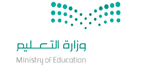 المادة : لغتي الخالدةالصف : الثاني  المتوسطالزمن : ساعتان اسم الطالب : ........................................................................................................الصف : الثاني   المتوسط (      )  101- ما اسم الغدة التي تفرز الأنسولين؟1- ما اسم الغدة التي تفرز الأنسولين؟1- ما اسم الغدة التي تفرز الأنسولين؟1- ما اسم الغدة التي تفرز الأنسولين؟1- ما اسم الغدة التي تفرز الأنسولين؟أ – الغدة الدرقية       ب- الغدة اللعابية        ب- الغدة اللعابية        ب- الغدة اللعابية        جـ - غدة البنكرياس     2- ما وظيفة مادة الأنسولين؟2- ما وظيفة مادة الأنسولين؟2- ما وظيفة مادة الأنسولين؟2- ما وظيفة مادة الأنسولين؟2- ما وظيفة مادة الأنسولين؟أ – تفرز السكر في الدم       ب- تنظم نسبة السكر في الدم         ب- تنظم نسبة السكر في الدم         ب- تنظم نسبة السكر في الدم         جـ ـ خفض السكر في الدم       3- ما المشكلة التي واجهت الأطباء بعد تشخيص مرض السكري ومعرفة أسبابه ؟   3- ما المشكلة التي واجهت الأطباء بعد تشخيص مرض السكري ومعرفة أسبابه ؟   3- ما المشكلة التي واجهت الأطباء بعد تشخيص مرض السكري ومعرفة أسبابه ؟   3- ما المشكلة التي واجهت الأطباء بعد تشخيص مرض السكري ومعرفة أسبابه ؟   3- ما المشكلة التي واجهت الأطباء بعد تشخيص مرض السكري ومعرفة أسبابه ؟   أ – استخلاص الأنسولين من البنكرياس ب- معرفة الغدة التي تفرز الأنسولين         ب- معرفة الغدة التي تفرز الأنسولين         ب- معرفة الغدة التي تفرز الأنسولين         جـ - معرفة نسبة الأنسولين    4- ما جنسية الطبيب الوارد في النص ؟4- ما جنسية الطبيب الوارد في النص ؟4- ما جنسية الطبيب الوارد في النص ؟4- ما جنسية الطبيب الوارد في النص ؟4- ما جنسية الطبيب الوارد في النص ؟أ – هندي   ب- ألماني     ب- ألماني     ب- ألماني     جـ ـ كندي     5- ما الجائزة التي حصل عليها بانتنغ ؟5- ما الجائزة التي حصل عليها بانتنغ ؟5- ما الجائزة التي حصل عليها بانتنغ ؟5- ما الجائزة التي حصل عليها بانتنغ ؟5- ما الجائزة التي حصل عليها بانتنغ ؟أ – جائزة الدولة التقديرية   ب- جائزة نوبل      ب- جائزة نوبل      جـ ـ جائزة العلوم الوطنية     جـ ـ جائزة العلوم الوطنية     6- الحيوان الذي تم استخلاص الأنسولين منه في أول أمر:6- الحيوان الذي تم استخلاص الأنسولين منه في أول أمر:6- الحيوان الذي تم استخلاص الأنسولين منه في أول أمر:6- الحيوان الذي تم استخلاص الأنسولين منه في أول أمر:6- الحيوان الذي تم استخلاص الأنسولين منه في أول أمر:أ – القطط    ب- الأرانب     ب- الأرانب     ب- الأرانب     جـ ـ الكلاب     7- كيف كان يتم علاج السكري قبل اكتشاف الأنسولين؟  7- كيف كان يتم علاج السكري قبل اكتشاف الأنسولين؟  7- كيف كان يتم علاج السكري قبل اكتشاف الأنسولين؟  7- كيف كان يتم علاج السكري قبل اكتشاف الأنسولين؟  7- كيف كان يتم علاج السكري قبل اكتشاف الأنسولين؟  أ – وضع نظام غذائي صارم    أ – وضع نظام غذائي صارم    ب- بالحجر الصحي      ب- بالحجر الصحي      جـ ـ بإعطاء المريض مسكنات للمرض        61 – شارك أخوك في المسابقة.  المحل الإعرابي لكلمة  "أخوك " ...1 – شارك أخوك في المسابقة.  المحل الإعرابي لكلمة  "أخوك " ...1 – شارك أخوك في المسابقة.  المحل الإعرابي لكلمة  "أخوك " ...أ – الرفع ب- النصب جـ ـ الجر2- الجملة التي بها ظرف زمان :2- الجملة التي بها ظرف زمان :2- الجملة التي بها ظرف زمان :أ- اليوم جميل     ب – سافرت يوم الجمعة    جـ ـ احذر يوم الحساب  3- يتضمن ظرف الزمان والمكان معنى حرف الجر .......3- يتضمن ظرف الزمان والمكان معنى حرف الجر .......3- يتضمن ظرف الزمان والمكان معنى حرف الجر .......أ- منب ـ عنجـ ـ في 4 – من أوقات إجابة الدعاء بين الأذان والإقامة:                كلمة "بين " ظرف 4 – من أوقات إجابة الدعاء بين الأذان والإقامة:                كلمة "بين " ظرف 4 – من أوقات إجابة الدعاء بين الأذان والإقامة:                كلمة "بين " ظرف أ – للمكان ب- للزمان جـ ـ غير ذلك5- لا تصح صلاة من وقف خلف الصف.                  كلمة ( خلف )ظرف 5- لا تصح صلاة من وقف خلف الصف.                  كلمة ( خلف )ظرف 5- لا تصح صلاة من وقف خلف الصف.                  كلمة ( خلف )ظرف أ- للزمان    ب – مكان   جـ ـ غير ذلك 6- أنصتوا إلى .........عندما يتحدث.6- أنصتوا إلى .........عندما يتحدث.6- أنصتوا إلى .........عندما يتحدث.أ- أبوكم ب ـ أباكمجـ ـ أبيكم    61 – عوقب المقصرون على تقصيرهم  . إعراب "المقصرون" 1 – عوقب المقصرون على تقصيرهم  . إعراب "المقصرون" 1 – عوقب المقصرون على تقصيرهم  . إعراب "المقصرون" أ – فاعل       ب- خبرجـ ـ نائب فاعل 2- الفلاح حصد الزرع.       الفاعل في الجملة السابقة :  2- الفلاح حصد الزرع.       الفاعل في الجملة السابقة :  2- الفلاح حصد الزرع.       الفاعل في الجملة السابقة :  أ- الفلاح ب – الزرع جـ - ضمير مستتر جوازا3- صمم ........الخرائط 3- صمم ........الخرائط 3- صمم ........الخرائط أ – المهندسون  ب ـ المهندسات  جـ ـ المهندسين4- نائب الفاعل اسم مرفوع أسند إليه الفعل   4- نائب الفاعل اسم مرفوع أسند إليه الفعل   4- نائب الفاعل اسم مرفوع أسند إليه الفعل   أ- المبني للمعلوم ب – المبني للمجهول جـ- الناسخ 5- تولى ........ بن الجراح قيادة الجيوش الإسلامية5- تولى ........ بن الجراح قيادة الجيوش الإسلامية5- تولى ........ بن الجراح قيادة الجيوش الإسلاميةأ – أبوعبيدة ب ـ أبي عبيدةجـ ـ أبا عبيدة6-  قرأ محمد القصتين .                 عند بناء الجملة للمجهول نقول : 6-  قرأ محمد القصتين .                 عند بناء الجملة للمجهول نقول : 6-  قرأ محمد القصتين .                 عند بناء الجملة للمجهول نقول : أ- قرأ القصتين  ب – قرئت القصتان    جـ- قرئت القصتين     61 – .......الجو حارا.                 أداة النفي المناسبة للجملة السابقة 1 – .......الجو حارا.                 أداة النفي المناسبة للجملة السابقة 1 – .......الجو حارا.                 أداة النفي المناسبة للجملة السابقة 1 – .......الجو حارا.                 أداة النفي المناسبة للجملة السابقة 1 – .......الجو حارا.                 أداة النفي المناسبة للجملة السابقة 1 – .......الجو حارا.                 أداة النفي المناسبة للجملة السابقة 1 – .......الجو حارا.                 أداة النفي المناسبة للجملة السابقة أ – ليتأ – ليتأ – ليتب- ليسب- ليسب- ليسجـ ـ لا2- ما تقنية تفوق العقل البشري.     نوع ما في الجملة السابقة ....2- ما تقنية تفوق العقل البشري.     نوع ما في الجملة السابقة ....2- ما تقنية تفوق العقل البشري.     نوع ما في الجملة السابقة ....2- ما تقنية تفوق العقل البشري.     نوع ما في الجملة السابقة ....2- ما تقنية تفوق العقل البشري.     نوع ما في الجملة السابقة ....2- ما تقنية تفوق العقل البشري.     نوع ما في الجملة السابقة ....2- ما تقنية تفوق العقل البشري.     نوع ما في الجملة السابقة ....2- ما تقنية تفوق العقل البشري.     نوع ما في الجملة السابقة ....أ- استفهاميةأ- استفهاميةب –  موصولة ب –  موصولة ب –  موصولة جـ - نافية جـ - نافية جـ - نافية 3- لا : حرف نفي يفيد نفي حدوث الفعل في .....  3- لا : حرف نفي يفيد نفي حدوث الفعل في .....  3- لا : حرف نفي يفيد نفي حدوث الفعل في .....  3- لا : حرف نفي يفيد نفي حدوث الفعل في .....  3- لا : حرف نفي يفيد نفي حدوث الفعل في .....  3- لا : حرف نفي يفيد نفي حدوث الفعل في .....  3- لا : حرف نفي يفيد نفي حدوث الفعل في .....  أ – الماضي  أ – الماضي  أ – الماضي  ب- المستقبل ب- المستقبل ب- المستقبل جـ ـ الماضي والمستقبل 4- لا مؤمن خائن.           نوع الجملة السابقة 4- لا مؤمن خائن.           نوع الجملة السابقة 4- لا مؤمن خائن.           نوع الجملة السابقة 4- لا مؤمن خائن.           نوع الجملة السابقة 4- لا مؤمن خائن.           نوع الجملة السابقة 4- لا مؤمن خائن.           نوع الجملة السابقة 4- لا مؤمن خائن.           نوع الجملة السابقة 4- لا مؤمن خائن.           نوع الجملة السابقة أ – طلبية منفية ب- خبرية منفية ب- خبرية منفية ب- خبرية منفية جـ ـ خبرية مثبتةجـ ـ خبرية مثبتةجـ ـ خبرية مثبتةجـ ـ خبرية مثبتة6- ما النافية تدخل على .....  6- ما النافية تدخل على .....  6- ما النافية تدخل على .....  6- ما النافية تدخل على .....  6- ما النافية تدخل على .....  6- ما النافية تدخل على .....  6- ما النافية تدخل على .....  أ- الجملة الفعلية   أ- الجملة الفعلية   أ- الجملة الفعلية   ب –  الاسمية ب –  الاسمية ب –  الاسمية جـ - الجملة الاسمية والفعلية  4- الجملة التي كتبت بشكل صحيح 4- الجملة التي كتبت بشكل صحيح 4- الجملة التي كتبت بشكل صحيح 4- الجملة التي كتبت بشكل صحيح 4- الجملة التي كتبت بشكل صحيح 4- الجملة التي كتبت بشكل صحيح 4- الجملة التي كتبت بشكل صحيح 4- الجملة التي كتبت بشكل صحيح أ- ليس الجهل نافع ب –  ليس الجهل نافعاب –  ليس الجهل نافعاب –  ليس الجهل نافعاجـ - لا طالب علم مهملاجـ - لا طالب علم مهملاجـ - لا طالب علم مهملاجـ - لا طالب علم مهملا   61 - اكتب الهمزة بالشكل الصحيح في كلمة  رِ- ءَ- ة 1 - اكتب الهمزة بالشكل الصحيح في كلمة  رِ- ءَ- ة 1 - اكتب الهمزة بالشكل الصحيح في كلمة  رِ- ءَ- ة 1 - اكتب الهمزة بالشكل الصحيح في كلمة  رِ- ءَ- ة أ -       أب - ئـب - ئـجـ ـ      ء2-  تكتب الهمزة المتوسطة على الياء إذا كانت .......أقوى الحركتين 2-  تكتب الهمزة المتوسطة على الياء إذا كانت .......أقوى الحركتين 2-  تكتب الهمزة المتوسطة على الياء إذا كانت .......أقوى الحركتين 2-  تكتب الهمزة المتوسطة على الياء إذا كانت .......أقوى الحركتين أ- الضمة ب – الكسرة ب – الكسرة جـ -  الفتحة3- لماذا كتبت كلمة " مروءة " على هذه الصورة؟  3- لماذا كتبت كلمة " مروءة " على هذه الصورة؟  3- لماذا كتبت كلمة " مروءة " على هذه الصورة؟  3- لماذا كتبت كلمة " مروءة " على هذه الصورة؟  أ- لأنها مضمومة بعد ضم  ب – لأنها مفتوحة بعد ضم  ب – لأنها مفتوحة بعد ضم  جـ -  لأنها مفتوحة وسبقت بحرف مد 4 – دعا المؤمن ربه .......طويلا4 – دعا المؤمن ربه .......طويلا4 – دعا المؤمن ربه .......طويلا4 – دعا المؤمن ربه .......طويلا4 – دعا المؤمن ربه .......طويلاأ -       دعاءًأ -       دعاءًب - دعاءَاجـ ـ      دعاءنجـ ـ      دعاءن5-  المجموعة التي كتبت بشكل صحيح  5-  المجموعة التي كتبت بشكل صحيح  5-  المجموعة التي كتبت بشكل صحيح  5-  المجموعة التي كتبت بشكل صحيح  5-  المجموعة التي كتبت بشكل صحيح  أ- مئذنةً – مخبأً- كتابً أ- مئذنةً – مخبأً- كتابً ب – مئذنةً – مخبأً- كتابًاجـ -  مئذنتا – مخبأً- كتابًاجـ -  مئذنتا – مخبأً- كتابًا6- لماذا كتبت كلمة " أسئلة " على هذه الصورة؟  6- لماذا كتبت كلمة " أسئلة " على هذه الصورة؟  6- لماذا كتبت كلمة " أسئلة " على هذه الصورة؟  6- لماذا كتبت كلمة " أسئلة " على هذه الصورة؟  6- لماذا كتبت كلمة " أسئلة " على هذه الصورة؟  أ- لأنها مكسورة وما قبلها ساكن  أ- لأنها مكسورة وما قبلها ساكن  ب – مكسورة وما قبلها مكسور  جـ -  مفتوح وقبلها مكسور جـ -  مفتوح وقبلها مكسور    6المملكة العربية السعوديةوزارة التعليمإدارة التعليم .................مدرسة : ......................المادة : لغتي الخالدةالصف : الثاني  المتوسطالزمن : ساعتان اسم الطالب : ........................................................................................................الصف : الثاني   المتوسط (      )  101 – في أي عصر عاش الخليفة المأمون ؟1 – في أي عصر عاش الخليفة المأمون ؟1 – في أي عصر عاش الخليفة المأمون ؟أ – العصر الجاهلي     ب- الأموي       جـ - العباسي          2- من صفات الخليفة المأمون: 2- من صفات الخليفة المأمون: 2- من صفات الخليفة المأمون: أ – عادل    ب- يهتم بشؤون رعيته      جـ -  كلاهما صواب3- كم درهما يكسب الرجل في اليوم؟3- كم درهما يكسب الرجل في اليوم؟3- كم درهما يكسب الرجل في اليوم؟أ – درهمين       ب- أربعة دراهم         جـ ـ اثني عشر درهما     4- ماذا فعل القاضي ليرد المال إلى صاحبه؟   4- ماذا فعل القاضي ليرد المال إلى صاحبه؟   4- ماذا فعل القاضي ليرد المال إلى صاحبه؟   أ – ضحك كثيرا وأمر الرجل بإرجاعه ب- حبس صاحب الدين في السجن لأنه لم يرجع المال لصاحبهجـ - حبس صاحب المال حتى يستطيع الرجل إرجاعه إليه 5- كم من الوقت يحتاج صاحب الدين ليرجع المال لصاحبه؟  5- كم من الوقت يحتاج صاحب الدين ليرجع المال لصاحبه؟  5- كم من الوقت يحتاج صاحب الدين ليرجع المال لصاحبه؟  أ – ستة أيام   ب- اثني عشر  جـ ـ أربعة وعشرين يوما  6- ماذا فعل الخليفة للقاضي ؟  6- ماذا فعل الخليفة للقاضي ؟  6- ماذا فعل الخليفة للقاضي ؟  أ – شكره   ب- عزلهجـ ـ سامحة  7- معنى "يماطل " .....   7- معنى "يماطل " .....   7- معنى "يماطل " .....   أ – يؤجل السداد    ب- يعجل السدادجـ ـ ينكر المال     61 – رافق أبو بكر النبي في الهجرة.  المحل الإعرابي لكلمة  "أبو بكر " ...1 – رافق أبو بكر النبي في الهجرة.  المحل الإعرابي لكلمة  "أبو بكر " ...1 – رافق أبو بكر النبي في الهجرة.  المحل الإعرابي لكلمة  "أبو بكر " ...أ – الرفع ب- النصب جـ ـ الجر2- شاع استعمال عربة الخيل في أوربا قبل أربعة قرون.   قبل ظرف ....2- شاع استعمال عربة الخيل في أوربا قبل أربعة قرون.   قبل ظرف ....2- شاع استعمال عربة الخيل في أوربا قبل أربعة قرون.   قبل ظرف ....أ- للزمان    ب – مكان   جـ ـ غير ذلك 3- يتضمن ظرف الزمان والمكان معنى حرف الجر .......3- يتضمن ظرف الزمان والمكان معنى حرف الجر .......3- يتضمن ظرف الزمان والمكان معنى حرف الجر .......أ- منب ـ عنجـ ـ في 4 – سلمت على .......4 – سلمت على .......4 – سلمت على .......أ – أخوك ب- أخاك جـ ـ أخيك5- الجملة التي تشتمل على ظرف مكان ...5- الجملة التي تشتمل على ظرف مكان ...5- الجملة التي تشتمل على ظرف مكان ...أ- يستيقظ الناس قبل الفجر    ب – تسير السيارة فوق الرصيف   جـ ـ ينام الناس بعد العشاء6- رأيت حماك في العمرة.  حماك مفعول به منصوب وعلامة نصبه .....6- رأيت حماك في العمرة.  حماك مفعول به منصوب وعلامة نصبه .....6- رأيت حماك في العمرة.  حماك مفعول به منصوب وعلامة نصبه .....أ- الواوب ـ الألفجـ ـ الياء    61 – كوفئ المجتهدون على اجتهادهم . إعراب المجتهدون 1 – كوفئ المجتهدون على اجتهادهم . إعراب المجتهدون 1 – كوفئ المجتهدون على اجتهادهم . إعراب المجتهدون أ – فاعلب- خبرجـ ـ نائب فاعل 2- يسهم ......في التنمية.    أكمل بفاعل مناسب2- يسهم ......في التنمية.    أكمل بفاعل مناسب2- يسهم ......في التنمية.    أكمل بفاعل مناسبأ- أبوكب - أباكجـ - أبيك3- عاقب المدير المهملين.    ابن الفعل للمجهول  وغير ما يلزم3- عاقب المدير المهملين.    ابن الفعل للمجهول  وغير ما يلزم3- عاقب المدير المهملين.    ابن الفعل للمجهول  وغير ما يلزمأ – عاقب المهملين ب ـ عوقب المهملون جـ ـ عوقب المهملين4- الفاعل اسم مرفوع يأتي بعد الفعل .....للدلالة على من قام بالفعل  4- الفاعل اسم مرفوع يأتي بعد الفعل .....للدلالة على من قام بالفعل  4- الفاعل اسم مرفوع يأتي بعد الفعل .....للدلالة على من قام بالفعل  أ- المبني للمعلوم ب – المبني للمجهول جـ- الناسخ 5- يعرف المجرمون بسيماهم .  إعراب ما تحته خط  " المجرمون " نائب فاعل مرفوع وعلامة رفعه ....5- يعرف المجرمون بسيماهم .  إعراب ما تحته خط  " المجرمون " نائب فاعل مرفوع وعلامة رفعه ....5- يعرف المجرمون بسيماهم .  إعراب ما تحته خط  " المجرمون " نائب فاعل مرفوع وعلامة رفعه ....أ – الضمة ب ـ الواوجـ ـ الألف6-  يسأل المؤمن ربه .          اجعل الفاعل مثنى   وغير ما يلزم.  6-  يسأل المؤمن ربه .          اجعل الفاعل مثنى   وغير ما يلزم.  6-  يسأل المؤمن ربه .          اجعل الفاعل مثنى   وغير ما يلزم.  أ- يسأل المؤمنان ربهما  ب – يسأل المؤمنين ربهم   جـ- المؤمنان يسألان ربهما     61 – ما: حرف نفي تفيد نفي حدوث الفعل في الزمن 1 – ما: حرف نفي تفيد نفي حدوث الفعل في الزمن 1 – ما: حرف نفي تفيد نفي حدوث الفعل في الزمن أ – الماضيب- المستقبل جـ ـ الماضي والمستقبل2- " وعنده مفاتح الغيب لا يعلمها إلا هو ويعلم ما في البر والبحر"  . نوع ما في في الآية الكريمة .. 2- " وعنده مفاتح الغيب لا يعلمها إلا هو ويعلم ما في البر والبحر"  . نوع ما في في الآية الكريمة .. 2- " وعنده مفاتح الغيب لا يعلمها إلا هو ويعلم ما في البر والبحر"  . نوع ما في في الآية الكريمة .. أ- استفهاميةب –  موصولة جـ - نافية 3- الجملة التي بها ما نافية  3- الجملة التي بها ما نافية  3- الجملة التي بها ما نافية  أ – ما أحسن الربيع !  ب- ما هذا بشرا .  جـ ـ ما طعامك المفضل ؟ 4- قال رسول الله " لا يدخل الجنة نمام" نوع الجملة  4- قال رسول الله " لا يدخل الجنة نمام" نوع الجملة  4- قال رسول الله " لا يدخل الجنة نمام" نوع الجملة  أ- خبرية منفية  ب –  طلبية منفيةجـ - خبرية مثبتة 5- لا تؤجل عمل اليوم إلى الغد . نوع لا .....  5- لا تؤجل عمل اليوم إلى الغد . نوع لا .....  5- لا تؤجل عمل اليوم إلى الغد . نوع لا .....  أ- ناهية  ب –  نافيةجـ - زائدة 6- ما النافية تدخل على .....  6- ما النافية تدخل على .....  6- ما النافية تدخل على .....  أ- الجملة الفعلية   ب –  الاسمية جـ - الجملة الاسمية والفعلية     61 – نون الكلمات الأتية تنوين فتح ( جزء- جزاء)1 – نون الكلمات الأتية تنوين فتح ( جزء- جزاء)1 – نون الكلمات الأتية تنوين فتح ( جزء- جزاء)1 – نون الكلمات الأتية تنوين فتح ( جزء- جزاء)1 – نون الكلمات الأتية تنوين فتح ( جزء- جزاء)1 – نون الكلمات الأتية تنوين فتح ( جزء- جزاء)أ -       جزءًا - جزاءًاأ -       جزءًا - جزاءًاأ -       جزءًا - جزاءًاب – جزءً - جزاءًجـ ـ     جزءًا - جزاءًجـ ـ     جزءًا - جزاءً2-  تكتب الهمزة المتوسطة على الياء إذا كانت .......أقوى الحركتين 2-  تكتب الهمزة المتوسطة على الياء إذا كانت .......أقوى الحركتين 2-  تكتب الهمزة المتوسطة على الياء إذا كانت .......أقوى الحركتين 2-  تكتب الهمزة المتوسطة على الياء إذا كانت .......أقوى الحركتين 2-  تكتب الهمزة المتوسطة على الياء إذا كانت .......أقوى الحركتين 2-  تكتب الهمزة المتوسطة على الياء إذا كانت .......أقوى الحركتين أ- الضمة أ- الضمة أ- الضمة ب – الكسرة جـ -  الفتحةجـ -  الفتحة3- لماذا كتبت الهمزة كلمة " طرائق " على هذه الصورة؟  3- لماذا كتبت الهمزة كلمة " طرائق " على هذه الصورة؟  3- لماذا كتبت الهمزة كلمة " طرائق " على هذه الصورة؟  3- لماذا كتبت الهمزة كلمة " طرائق " على هذه الصورة؟  3- لماذا كتبت الهمزة كلمة " طرائق " على هذه الصورة؟  3- لماذا كتبت الهمزة كلمة " طرائق " على هذه الصورة؟  أ- مكسورة وقبلها مد  أ- مكسورة وقبلها مد  أ- مكسورة وقبلها مد  ب – لأنها مكسورة وما قبلها مفتوحة جـ -  لأنها مفتوحة وقبلها مفتوح جـ -  لأنها مفتوحة وقبلها مفتوح 4 – المجموعة التي كتبت بشكل صحيح  4 – المجموعة التي كتبت بشكل صحيح  4 – المجموعة التي كتبت بشكل صحيح  4 – المجموعة التي كتبت بشكل صحيح  4 – المجموعة التي كتبت بشكل صحيح  4 – المجموعة التي كتبت بشكل صحيح  4 – المجموعة التي كتبت بشكل صحيح  أ -      سماءً- دولةً - ملجأًأ -      سماءً- دولةً - ملجأًب - سماءًا- دولتا - ملجأًب - سماءًا- دولتا - ملجأًب - سماءًا- دولتا - ملجأًجـ ـ      سماءًا- دولةً - ملجأًجـ ـ      سماءًا- دولةً - ملجأً5-  نون ساكنة تلحق آخر الأسماء المعربة تنطق ولا تكتب:  5-  نون ساكنة تلحق آخر الأسماء المعربة تنطق ولا تكتب:  5-  نون ساكنة تلحق آخر الأسماء المعربة تنطق ولا تكتب:  5-  نون ساكنة تلحق آخر الأسماء المعربة تنطق ولا تكتب:  5-  نون ساكنة تلحق آخر الأسماء المعربة تنطق ولا تكتب:  5-  نون ساكنة تلحق آخر الأسماء المعربة تنطق ولا تكتب:  5-  نون ساكنة تلحق آخر الأسماء المعربة تنطق ولا تكتب:  أ- التنوين ب – النون ب – النون ب – النون ب – النون جـ -  الغنةجـ -  الغنة6- لماذا كتبت الهمزة في  كلمة " مملوءة " على هذه الصورة؟  6- لماذا كتبت الهمزة في  كلمة " مملوءة " على هذه الصورة؟  6- لماذا كتبت الهمزة في  كلمة " مملوءة " على هذه الصورة؟  6- لماذا كتبت الهمزة في  كلمة " مملوءة " على هذه الصورة؟  6- لماذا كتبت الهمزة في  كلمة " مملوءة " على هذه الصورة؟  6- لماذا كتبت الهمزة في  كلمة " مملوءة " على هذه الصورة؟  6- لماذا كتبت الهمزة في  كلمة " مملوءة " على هذه الصورة؟  أ- لأنها مضمومة بعد ضم  ب – لأنها مفتوحة بعد ضم  ب – لأنها مفتوحة بعد ضم  ب – لأنها مفتوحة بعد ضم  ب – لأنها مفتوحة بعد ضم  جـ -  لأنها مفتوحة وسبقت بحرف مد جـ -  لأنها مفتوحة وسبقت بحرف مد    6المملكة العربية السعوديةوزارة التعليمإدارة التعليم .................مدرسة : ......................المادة : لغتي الخالدةالصف : الثاني  المتوسطالزمن : ساعتان اسم الطالب : ........................................................................................................الصف : الثاني   المتوسط (      )  101 – تمثلت الطباعة لدى الحضارات القديمة في شكل .....1 – تمثلت الطباعة لدى الحضارات القديمة في شكل .....1 – تمثلت الطباعة لدى الحضارات القديمة في شكل .....أ – النقوش     ب- الأختام       جـ - النحت          2- أول من اخترع وسيلة للطباعة على الورق هم 2- أول من اخترع وسيلة للطباعة على الورق هم 2- أول من اخترع وسيلة للطباعة على الورق هم أ – الصينيون    ب- الألمان      جـ -  الهنود3- بم تفسر صعوبة تجميع الحروف في اللغة الصينية القديمة لطباعة كتاب.3- بم تفسر صعوبة تجميع الحروف في اللغة الصينية القديمة لطباعة كتاب.3- بم تفسر صعوبة تجميع الحروف في اللغة الصينية القديمة لطباعة كتاب.أ – لكثرة الحروف في اللغة الصينية       ب- لصعوبة اللغة الصينية         جـ ـ لكثرة الرموز في اللغة الصينية     4- أكثر الكتب التي طبعت في العصور القديمة.   4- أكثر الكتب التي طبعت في العصور القديمة.   4- أكثر الكتب التي طبعت في العصور القديمة.   أ – كتب تعاليم بوذا ب- كتب تعاليم المسيحجـ - كتاب تعاليم التوراة 5- من مميزات آلة الطباعة التي تعمل البخار.......  5- من مميزات آلة الطباعة التي تعمل البخار.......  5- من مميزات آلة الطباعة التي تعمل البخار.......  أ – وفرت الجهد   ب- وفرت الوقت  جـ ـ وفرت الوقت ولجهد  6- مضاد " ابتكر "   6- مضاد " ابتكر "   6- مضاد " ابتكر "   أ – اخترع   ب- أبدعجـ ـ قلد  7- ظهرت أول آلة للطباعة في .......   7- ظهرت أول آلة للطباعة في .......   7- ظهرت أول آلة للطباعة في .......   أ – الصين   ب- ألمانياجـ ـ الهند  8- معنى "البارزة " .....   8- معنى "البارزة " .....   8- معنى "البارزة " .....   أ – الظاهرة    ب- العاليةجـ ـ البعيدة  9- بدأت طباعة الرسومات والزخارف في القرن ......   9- بدأت طباعة الرسومات والزخارف في القرن ......   9- بدأت طباعة الرسومات والزخارف في القرن ......   أ – الأول     ب- الثانيجـ ـ الثالث  10- مفرد "الرموز"   10- مفرد "الرموز"   10- مفرد "الرموز"   أ – الرامز     ب- الرمزجـ ـ الزمرة     61 – رافق أبو بكر النبي في الهجرة.  المحل الإعرابي لكلمة  "أبو بكر " ...1 – رافق أبو بكر النبي في الهجرة.  المحل الإعرابي لكلمة  "أبو بكر " ...1 – رافق أبو بكر النبي في الهجرة.  المحل الإعرابي لكلمة  "أبو بكر " ...أ – الرفع ب- النصب جـ ـ الجر2- شاع استعمال عربة الخيل في أوربا قبل أربعة قرون.   قبل ظرف ....2- شاع استعمال عربة الخيل في أوربا قبل أربعة قرون.   قبل ظرف ....2- شاع استعمال عربة الخيل في أوربا قبل أربعة قرون.   قبل ظرف ....أ- للزمان    ب – مكان   جـ ـ غير ذلك 3- يتضمن ظرف الزمان والمكان معنى حرف الجر .......3- يتضمن ظرف الزمان والمكان معنى حرف الجر .......3- يتضمن ظرف الزمان والمكان معنى حرف الجر .......أ- منب ـ عنجـ ـ في 4 – سلمت على .......4 – سلمت على .......4 – سلمت على .......أ – أخوك ب- أخاك جـ ـ أخيك5- الجملة التي تشتمل على ظرف مكان ...5- الجملة التي تشتمل على ظرف مكان ...5- الجملة التي تشتمل على ظرف مكان ...أ- يستيقظ الناس قبل الفجر    ب – تسير السيارة فوق الرصيف   جـ ـ ينام الناس بعد العشاء6- رأيت حماك في العمرة.  حماك مفعول به منصوب وعلامة نصبه .....6- رأيت حماك في العمرة.  حماك مفعول به منصوب وعلامة نصبه .....6- رأيت حماك في العمرة.  حماك مفعول به منصوب وعلامة نصبه .....أ- الواوب ـ الألفجـ ـ الياء    61 – كوفئ المجتهدون على اجتهادهم . إعراب المجتهدون 1 – كوفئ المجتهدون على اجتهادهم . إعراب المجتهدون 1 – كوفئ المجتهدون على اجتهادهم . إعراب المجتهدون أ – فاعلب- خبرجـ ـ نائب فاعل 2- يسهم ......في التنمية.    أكمل بفاعل مناسب2- يسهم ......في التنمية.    أكمل بفاعل مناسب2- يسهم ......في التنمية.    أكمل بفاعل مناسبأ- أبوكب - أباكجـ - أبيك3- عاقب المدير المهملين.    ابن الفعل للمجهول  وغير ما يلزم3- عاقب المدير المهملين.    ابن الفعل للمجهول  وغير ما يلزم3- عاقب المدير المهملين.    ابن الفعل للمجهول  وغير ما يلزمأ – عاقب المهملين ب ـ عوقب المهملون جـ ـ عوقب المهملين4- الفاعل اسم مرفوع يأتي بعد الفعل .....للدلالة على من قام بالفعل  4- الفاعل اسم مرفوع يأتي بعد الفعل .....للدلالة على من قام بالفعل  4- الفاعل اسم مرفوع يأتي بعد الفعل .....للدلالة على من قام بالفعل  أ- المبني للمعلوم ب – المبني للمجهول جـ- الناسخ 5- يعرف المجرمون بسيماهم .  إعراب ما تحته خط  " المجرمون " نائب فاعل مرفوع وعلامة رفعه ....5- يعرف المجرمون بسيماهم .  إعراب ما تحته خط  " المجرمون " نائب فاعل مرفوع وعلامة رفعه ....5- يعرف المجرمون بسيماهم .  إعراب ما تحته خط  " المجرمون " نائب فاعل مرفوع وعلامة رفعه ....أ – الضمة ب ـ الواوجـ ـ الألف6-  يسأل المؤمن ربه .          اجعل الفاعل مثنى   وغير ما يلزم.  6-  يسأل المؤمن ربه .          اجعل الفاعل مثنى   وغير ما يلزم.  6-  يسأل المؤمن ربه .          اجعل الفاعل مثنى   وغير ما يلزم.  أ- يسألان المؤمنان ربهما  ب – يسأل المؤمنان ربهما   جـ- يسأل المؤمنين ربهما     61 – .......الطالب حاضر.                 أداة النفي المناسبة للجملة السابقة 1 – .......الطالب حاضر.                 أداة النفي المناسبة للجملة السابقة 1 – .......الطالب حاضر.                 أداة النفي المناسبة للجملة السابقة أ – ليتب- ليسجـ ـ لا2- " وعنده مفاتح الغيب لا يعلمها إلا هو ويعلم ما في البر والبحر"  . نوع ما في في الآية الكريمة .. 2- " وعنده مفاتح الغيب لا يعلمها إلا هو ويعلم ما في البر والبحر"  . نوع ما في في الآية الكريمة .. 2- " وعنده مفاتح الغيب لا يعلمها إلا هو ويعلم ما في البر والبحر"  . نوع ما في في الآية الكريمة .. أ- استفهاميةب –  موصولة جـ - نافية 3- الجملة التي بها ما نافية  3- الجملة التي بها ما نافية  3- الجملة التي بها ما نافية  أ – ما أحسن الربيع !  ب- ما كذب الطالب .  جـ ـ ما طعامك المفضل ؟ 4- قال رسول الله " لا يدخل الجنة نمام" نوع الجملة  4- قال رسول الله " لا يدخل الجنة نمام" نوع الجملة  4- قال رسول الله " لا يدخل الجنة نمام" نوع الجملة  أ- خبرية منفية  ب –  طلبية منفيةجـ - خبرية مثبتة 5- لا تؤجل عمل اليوم إلى الغد . نوع لا .....  5- لا تؤجل عمل اليوم إلى الغد . نوع لا .....  5- لا تؤجل عمل اليوم إلى الغد . نوع لا .....  أ- ناهية  ب –  نافيةجـ - زائدة 6- ما النافية تدخل على .....  6- ما النافية تدخل على .....  6- ما النافية تدخل على .....  أ- الجملة الفعلية   ب –  الاسمية جـ - الجملة الاسمية والفعلية     61 - اكتب الهمزة بالشكل الصحيح في كلمة  م -ش – ي – ء- ة 1 - اكتب الهمزة بالشكل الصحيح في كلمة  م -ش – ي – ء- ة 1 - اكتب الهمزة بالشكل الصحيح في كلمة  م -ش – ي – ء- ة أ -       أب - ئـجـ ـ      ء2-  تكتب الهمزة المتوسطة على الياء إذا كانت .......أقوى الحركتين 2-  تكتب الهمزة المتوسطة على الياء إذا كانت .......أقوى الحركتين 2-  تكتب الهمزة المتوسطة على الياء إذا كانت .......أقوى الحركتين أ- الضمة ب – الكسرة جـ -  الفتحة3- لماذا كتبت كلمة " براءة  " على هذه الصورة؟  3- لماذا كتبت كلمة " براءة  " على هذه الصورة؟  3- لماذا كتبت كلمة " براءة  " على هذه الصورة؟  أ- لأنها مضمومة بعد ضم  ب – لأنها مفتوحة بعد ضم  جـ -  لأنها مفتوحة وسبقت بحرف مد 4 – عند تنوين كلمة سماء تنوين فتح تكتب ...4 – عند تنوين كلمة سماء تنوين فتح تكتب ...4 – عند تنوين كلمة سماء تنوين فتح تكتب ...أ -      سماءًاب - سماءًجـ ـ      سمأً5-  المجموعة التي كتبت بشكل صحيح  5-  المجموعة التي كتبت بشكل صحيح  5-  المجموعة التي كتبت بشكل صحيح  أ- ملجأً- جزءًا - حقيبةً ب – ملجأً – جزءً  - حقيبةً جـ -  ملجأً – جزءًا - حقيبتًا6- لا يكتب ألف بعد تنوين النصب في الاسم المنتهي بـ......    6- لا يكتب ألف بعد تنوين النصب في الاسم المنتهي بـ......    6- لا يكتب ألف بعد تنوين النصب في الاسم المنتهي بـ......    أ- همزة قبلها ألف  أو تاء مربوطة   ب – بهمزة فوق الألف أو ألف مقصورة    جـ -  جميع ما سبق